ABSTRAKPENGEMBANGAN MEDIA PEMBELAJARAN LIFT THE FLAP BOOK PADA TEMA PEDULI TERHADAP MAHKLUK HIDUP  DI KELAS IV SDNUR HANIPAH TANJUNG NPM : 191434126Penelitian ini bertujuan untuk mengembangkan media pembelajaran lift the flap book pada tema peduli terhadap makhluk hidup dan untuk mengetahui kelayakan media. Penelitian ini merupakan jenis penelitian pengembangan (Research and Development) dengan menggunakan model pengembangan ADDIE Penelitian ini dilakukan dengan tiga tahapan yaitu 1) tahap analisis terdiri dari analisis guru, analisis siswa; 2) tahap desain yaitu rancangan media pembelajaran lift the flap book dengan menggunakan aplikasi microsof word dan aplikasi online yang mendukung; 3) tahap pengembangan meliputi tahap validasi.Subjek dalam penelitian ini adalah 2 validator ahli media dan 2 validator ahli materi. Instrumen yang digunakan untuk mengumpulkan data adalah kuesioner. Teknik analisis data yang digunakan dalam penelitian ini adalah deskriptif kualitatif dan deskriptif kuantitatif. Berdasarkan kelayakan media dari masukan para ahli materi yaitu dosen dan guru,  ahli media yaitu dosen. Mencapai 74%, ahli materi (guru) mencapai 81%. Jika persentase yang diperoleh mencapai 60% sampai 80% maka media lift the flap book dikategorikan Layak. Dari perhitungan di atas diperoleh persentase 74% dan 81% maka media lift the flap book dikategorikan layak. Ahli media mencapai 90% dan 85%. Jika persentase yang diperoleh mencapai 80% sampai 100% maka media lift the flap book dikategorikan sangat layak. Dari perhitungan di atas diperoleh persentase 90% dan 85% maka lift the flap book dikategorikan sangat baik/sangat layak. Dari data hasil validasi, pengembangan media lift the flap book pada tema peduli terhadap makhluk hidup yang dikembangkan oleh peneliti dinyatakan sangat layak untuk digunakan sebagai bahan ajar dalam proses pembelajaran.Kata Kunci : Media Pembelajaran, Lift The Flap Book, Ipa.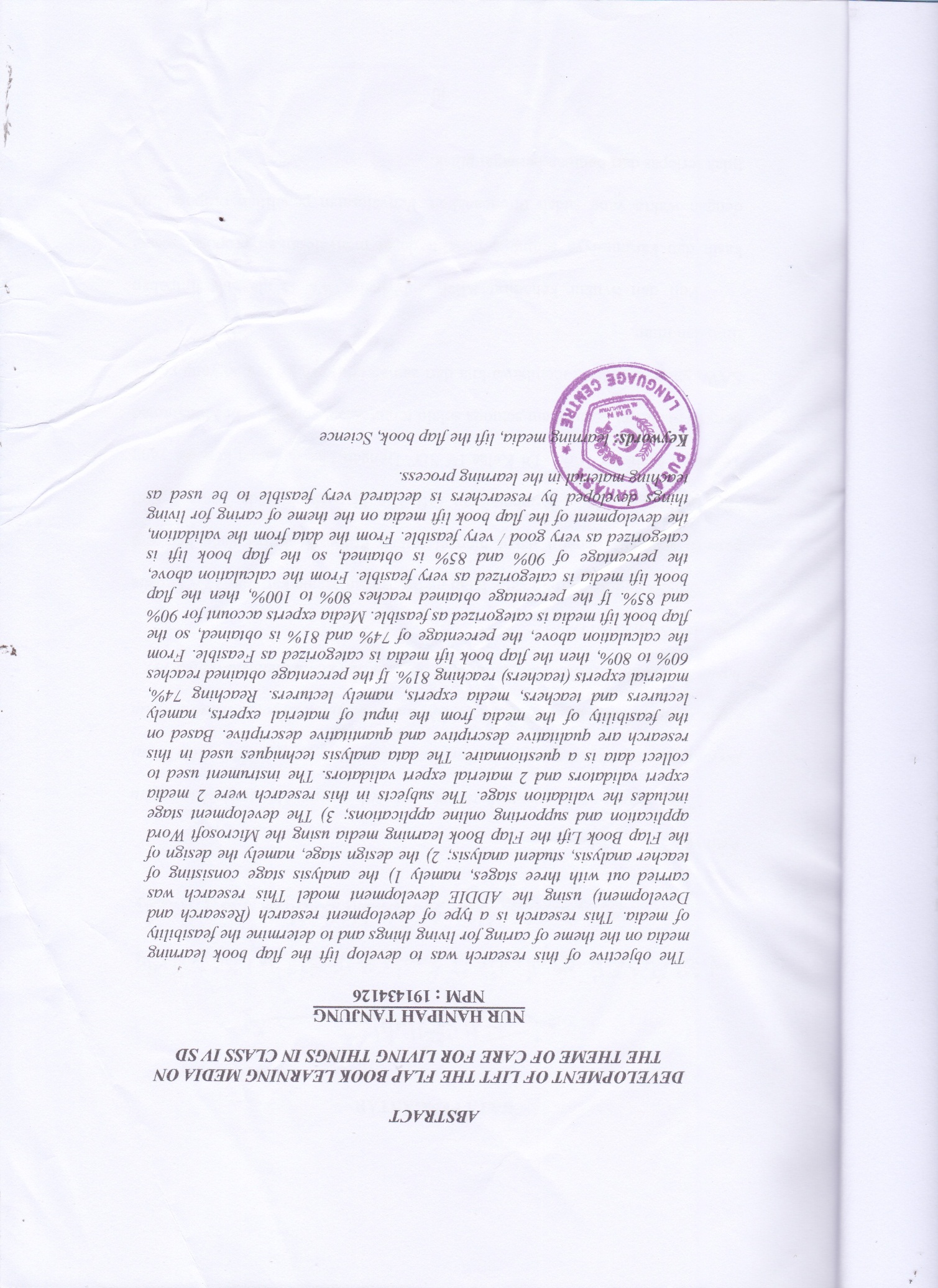 